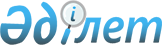 О внесении изменения в решение Актогайского районного маслихата от 8 января 2021 года № 344/74 "Об определении специализированных мест для организации и проведения мирных собраний, порядка использования специализированных мест для организации и проведения мирных собраний, норм их предельной заполняемости, а также требований к материально-техническому и организационному обеспечению специализированных мест для организации и проведения мирных собраний, границ прилегающих территорий, в которых запрещено проведение пикетирования в Актогайском районе"Решение Актогайского районного маслихата Павлодарской области от 26 апреля 2021 года № 31/5. Зарегистрировано Департаментом юстиции Павлодарской области 25 мая 2021 года № 7291
      В соответствии с подпунктами 1), 2) пункта 2 статьи 8 Закона Республики Казахстан "О порядке организации и проведения мирных собраний в Республике Казахстан", Актогайский районный маслихат РЕШИЛ:
      1. Внести в решение Актогайского районного маслихата от 8 января 2021 года № 344/74 "Об определении специализированных мест для организации и проведения мирных собраний, порядка использования специализированных мест для организации и проведения мирных собраний, норм их предельной заполняемости, а также требований к материально-техническому и организационному обеспечению специализированных мест для организации и проведения мирных собраний, границ прилегающих территорий, в которых запрещено проведение пикетирования в Актогайском районе" (зарегистрированное в Реестре государственной регистрации нормативных правовых актов за № 7174) следующее изменение:
      в приложении 1 указанного решения пункт 1 изложить в следующей редакции:
      "1. Специализированное место для организации и проведения мирных собраний в Актогайском районе в форме собрания, митинга:
      перед Домом культуры, расположенный по улице М. Горького, 86 села Актогай.
      Норма предельной заполняемости для организации и проведения мирных собраний в форме собрания, митинга - сто человек.".
      2. Контроль за исполнением настоящего решения возложить на постоянную комиссию Актогайского районного маслихата по социальной сфере и законности.
      3. Настоящее решение вводится в действие по истечении десяти календарных дней после дня его первого официального опубликования.
					© 2012. РГП на ПХВ «Институт законодательства и правовой информации Республики Казахстан» Министерства юстиции Республики Казахстан
				
      Председатель сессии Актогайского районного маслихата 

Л. Дисенова

      Секретарь Актогайского районного маслихата 

Ж. Ташенев
